Отчет о проведенном проекте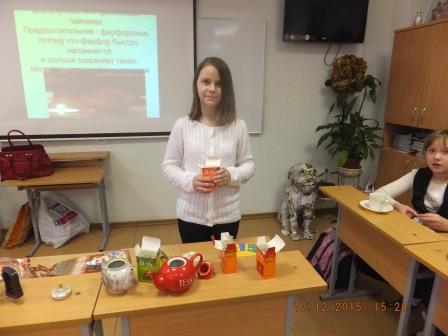 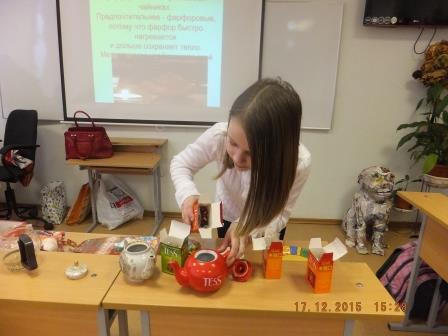 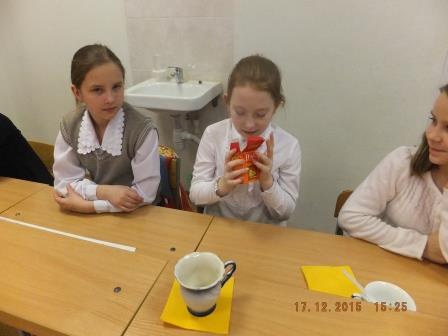 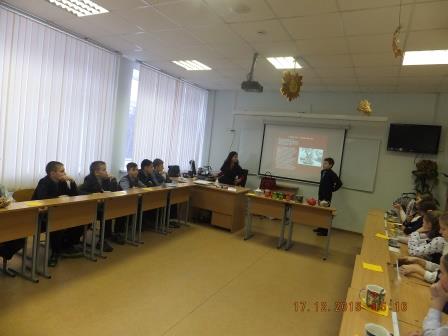 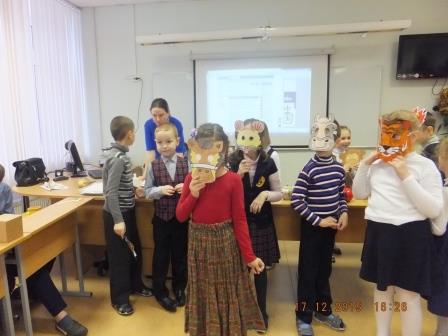 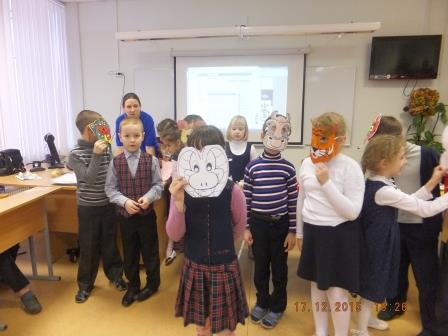 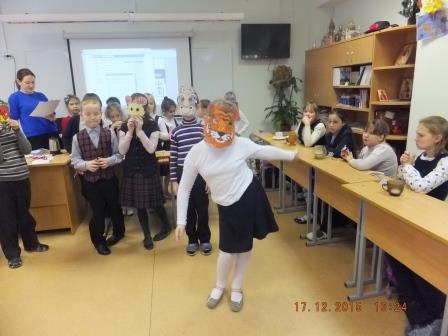 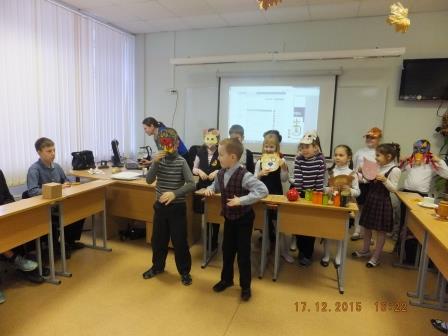 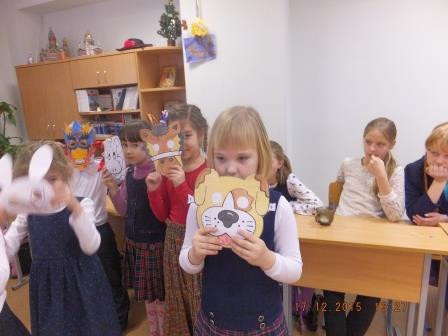 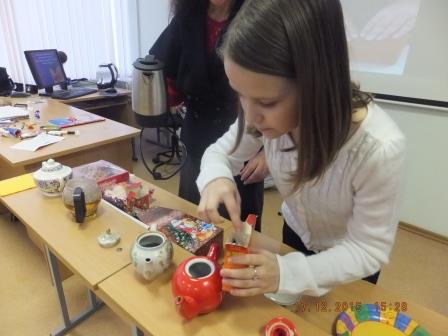 Название проекта“Национальные и культурные традиции стран через тысячелетия” “Чайная церемония” (история, культура чаепития).Дата проведенияНоябрь - декабрь 2015 г.Участники проектаУчащиеся 5А классаРуководители проектаБогачева Ирина Владимировна, Морозова Ольга ВладимировнаТип проектаСоциально-ориентированный;Цель проектаПомочь учащимся в самореализации в качестве личности, обладающей социально необходимыми качествами культурного человека.Задачи проектаРаскрытие внутреннего потенциала учащихся;Поддержание стремления учащихся к самосовершенствованию;Развитие качеств культурного человека;Учебные дисциплины, участвующие в проектеИстория и культура Санкт-Петербурга, Английский язык;Этапы проектаКраткое описание деятельности участников проекта1. ПодготовительныйНаследие древнего Китая. Учащиеся готовят презентации о чае;2. ПланированиеГруппы учащихся готовят доклады об этикете чаепития в Китае, в Англии и в России;3. Работа над проектомПрезентации учащихся;Чайная церемония (этикет чаепития);Театральная постановка (традиции встречи Нового года)4. Презентация проектаЧайная церемония заварка чая;дегустация разных сортов чая;рисунки на мокром листе;5. РефлексияВыступление учащихся со своими презентациями;Церемония чаепития;Театральная постановка;